Муниципальный Советгорода ПавловскаРЕШЕНИЕот 07 декабря 2016 года								№ 9/2.1Об отчете главы Местной администрации города Павловска о результатах своей деятельностии деятельности Местной администрацииза период с ноября 2015 года по ноябрь 2016 года	В соответствии со ст. 37 Федерального закона от 06.10.2003 № 131-ФЗ «Об общих принципах организации местного самоуправления в Российской Федерации», статьи 28 Закона Санкт-Петербурга от 23.09.2009 № 420-79 «Об организации местного самоуправления в Санкт-Петербурге», ст. 37 Устава внутригородского муниципального образования Санкт-Петербурга город Павловск Муниципальный Совет города Павловска	РЕШИЛ:	1. Отчет Главы Местной администрации города Павловска Сызранцева М.Ю. о результатах своей деятельности и деятельности Местной администрации города Павловска за отчетный период утвердить, признать работу Местной администрации города Павловска удовлетворительной.2. Опубликовать настоящее решение и отчет Главы Местной администрации города Павловска в информационно-аналитическом бюллетене «Муниципальные новости города Павловска» и на официальном сайте муниципального образования в информационно-телекоммуникационной сети Интернет по адресу: http://www.mo-pavlovsk.ru/.	3. Настоящее решение вступает в силу со дня принятия.	4. Контроль за исполнением  настоящего решения возложить на Главу муниципального образования города Павловска.Глава муниципального образованиягорода Павловска									В.В. ЗибаревПриложение 1к решению Муниципального Советагорода Павловска от 07.12.2016 года № 9/2.1ДОКЛАДо результатах своей деятельностии деятельности Местной администрации города ПавловскаУважаемые депутаты Муниципального Совета!Уважаемые присутствующие!	Работа Местной администрации города Павловска в 2016 году осуществлялась в соответствии с законом Санкт-Петербурга «О местном самоуправлении в Санкт-Петербурге», Уставом муниципального образования и другими нормативно-правовыми актами.	В Местной администрации работает 13 сотрудников в составе двух структурных подразделений: отдела социальной политики и экономического развития и отдела бюджетного, бухгалтерского учета и отчетности. Общее количество ставок в штатном расписании Местной администрации не изменилось по сравнению с предыдущим, 2015 годом, и составляет 13 единиц. Представляю вашему вниманию отчет о результатах деятельности и деятельности Местной администрации города Павловска.Приоритетными направлениями в работе Местной администрации в 2016 году являлись:-благоустройство и озеленение территории муниципального образования города Павловска;- организация и участие в праздновании 71-й годовщины Победы в Великой Отечественной войне;-организация местных и участие в проведении городских праздничных и иных зрелищных мероприятий;-создание условий для развития физической культуры и спорта;-военно-патриотическое воспитание граждан;-работа по санитарной очистке и уборке части территории муниципального образования города Павловска.В текущем, 2016г. обустроено для жителей муниципального образования 3 детских спортивно-игровых комплекса, полностью отремонтировано 8 дорог, благоустроено 3 дворовые территории, оборудована 1 зона отдыха, одна детская спортивная площадка.Доходы местного бюджета были запланированы в размере    74 620,5     тыс. рублей. На 1 декабря 2016г. фактическое исполнение доходов составило 40 180,3 тыс. рублей или   54,6 %. В представленной  таблице приведены постатейные доходы местного бюджета в 2016 году.ОТЧЕТоб исполнении бюджета муниципального образования города Павловска за 2016 годДоходы тыс. руб.:В процентном отношении поступление доходов по различным источникам распределилось следующим образом:Основные поступления доходов составили налоги на совокупный доход. Их вклад в местный бюджет составил 16153,2 тыс. рублей или 40,2 % от всех доходов.Местный бюджет пополнялся за счет арендной платы за земли, находящиеся в государственной собственности. Доходы от арендной платы за землю составили 9088,5 тыс. руб., что на 1263,5 тыс. руб. больше, чем в прошлом году. По расчетам Комитета имущественных отношений мы должны были по этому источнику доходов получить 19 342,0 тыс. руб. 	Местный бюджет пополнялся также за счет налога на имущество физических лиц, налога на наследование и дарение, денежных взысканий и штрафов.	В доходы местного бюджета поступили средства:- восстановительная стоимость зеленых насаждений- 515,2 тыс. руб.- штрафы, санкции, возмещение ущерба- 668,4 тыс. руб.- прочие неналоговые доходы внутригородского муниципального образования г. Павловска – 357,2 тыс. руб.На диаграмме представлены доходы местного бюджета города Павловска, начиная с 2001года.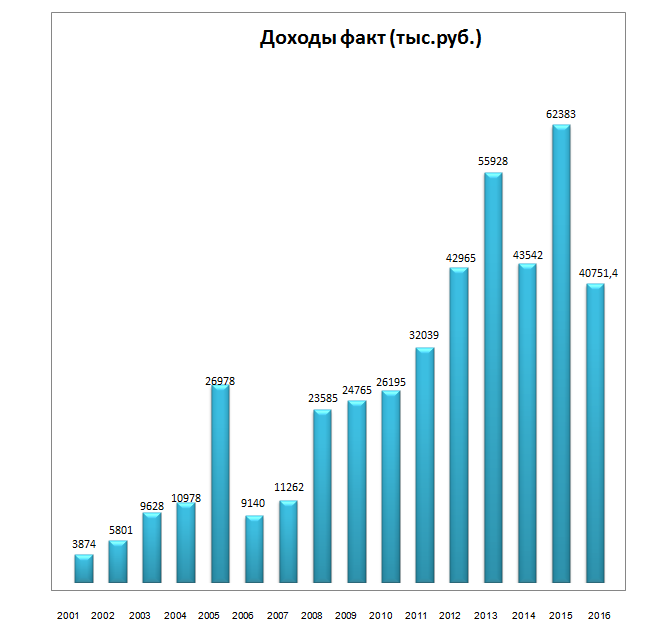 Расходы, тыс. руб.:Свободный остаток денежных средств составляет:Расходы местного бюджета по основным направлениям распределились следующим образом.Расходы на содержание органов местного самоуправления города Павловска в 2016 году составили 13 423,1 тыс. руб. или 15,1 % местного бюджета. Данные расходы производились согласно норматива минимальной бюджетной обеспеченности.Одним из финансируемых местным бюджетом вопросов местного значения является предупреждение и ликвидация последствий чрезвычайных ситуаций. По данной статье на базе ГБДОУ СОШ № 464 продолжал работать учебно-консультационный пункт для проведения подготовки и обучения неработающего населения способам защиты и действиям в чрезвычайных ситуациях. На эти цели были затрачены средства в сумме 44,5 тыс. рублей. В 2016 году продолжилось формирование архивного фонда органов местного самоуправления города Павловска. На эти цели израсходовано 27,6 тыс. руб.Членские взносы за год в  Совета МО СПб составили 72 тыс. руб.Работа в сфере благоустройства	В 2016 году органами местного самоуправления города Павловска проведена  работа по благоустройству территории города и поселков. Всего на цели благоустройства и коммунального хозяйства израсходовано             ., за счет которых: -выполнено комплексное благоустройство дворовой территории г. Павловск, Васенко ул., д.10а,  Конюшенная ул., д.15а. -1 471,7 тыс. руб-выполнено комплексное благоустройство дворовой территории г. Павловск, Садовая ул.,  д.45/29.- 1 742,5 тыс. руб.;-выполнено комплексное благоустройство  территории г. Павловск, Толмачёва ул., д.7.- 2314,00 тыс. руб.;-выполнено комплексное благоустройство  территории г. Павловск, ул. 1 Краснофлотская, квартал 16260А-6 705,6 тыс. руб.- выполнено обустройство зоны отдыха г. Павловск, Елизаветинская ул.,  д.7.	-993,8 тыс. руб.Выполнен текущий ремонт дорожного полотна по следующим адресам:             Выполнялась уборка и содержание дорог, находящихся в ведении МО г. Павловска. В отчетном периоде составлено 8 предписаний на устранение недостатков. Проверки осуществлялись совместно со специалистами «Центра комплексного благоустройства» Комитета по благоустройству.Снятие невыполненных объемов работ составило 3646,2руб, что в процентном отношении составляет 0,3%.  Проведены работы по учету зеленых насаждений на территории муниципального образования г. Павловска- 70,00 тыс. руб.;На иные цели благоустройства (уход за газонами, ликвидацию деревьев угрозы, работы по обустройству и содержанию детских и спортивных площадок и др.) израсходовано 1380011,2 руб.Местной администрацией осуществлялись расходы по ликвидации несанкционированных свалок бытового мусора по следующим адресам:Звериницкая д.26 – 35м3            – 14760.9 руб.Берёзовая, д.27 (тупик) -11м3    – 4639.14 руб.Матросова д16 . – 2.5м2             – 1054.35 руб.Пионерская.  д.6 – 1м2                –  421.74 руб.Звериницкая, д.12 – 5м3             – 2108.7 руб.Пионерская д.2 – 5 м2                 – 2108.7 руб.Матросова (овраг) - 7м3Слуцкая, д.15 – 0,5м3                – 210.87 руб.Много внимания в отчетном году было уделено вопросам по вывозу мусора и  санитарной очистки территории города. Для исполнения указанного полномочия  дважды были проведены все необходимые организационные мероприятия: согласована адресная программа, исполнена конкурсная документация, проведены конкурсные процедуры по определению подрядчиков. Контроль за этой работой осуществляется постоянно, два раза в неделю совершается полный объезд территории с отражением в актах проверки и с размещением их на сайте МО. В случае установления некачественного исполнения работ производится снятие объемов, т.е. невыполненные работы не оплачиваются. Всего с начала этого года не выплачено 218180,2 тыс. руб., что в процентном отношении составляет 7%.Территория  города Павловска и поселков находится в нормативном  состоянии, мусор с контейнерных площадок вывозится , замечаний от населения в течение года  поступило 7. 	Уверен, что каждый житель, проживающий в нашем городе, не хочет, чтобы территория заросла мусором, чтобы вновь образовались свалки. Поэтому мы будем добиваться, чтобы все павловчане  соблюдали правила и меры по утилизации отходов, чему будет способствовать изданная нами листовка-плакат наглядной агитации.Муниципальный Совет и Местная администрация проводят большую работу среди населения с целью вовлечения павловчан в благоустройство родного города. Стало уже хорошей традицией проводить смотр-конкурс на лучшее благоустройство и озеленение, выполненное силами жителей и учреждений. Среди жителей города и поселков смотр-конкурс проводитсяпо следующим номинациям:- на лучшее оформление балконов;- на лучшее оформление окон;- на лучшее оформление клумб и газонов;- на лучшее оформление общедоступной территории в микрарайонахчастного жилого сектора, города Павловска, расположенной вне участков домовладельцев.Среди учреждений и организаций, расположенных на территории муниципального образования,  смотр-конкурс проводится по номинации:- «Лучшее благоустройство территории».Конкурсную комиссию приятно удивило обилие оригинально оформленных клумб, горок, балконов и окон, разнообразие выращенных цветов, композиционные решения. Невозможно  выделить по одному победителю в каждой номинации, поэтому мы решили присуждать по нескольку призовых мест. Итоги конкурса были подведены на общегородском празднике - именинах города Павловска.65 жителей и 7 учреждений были участниками в 2016 году  и получили заслуженные награды.Особо хочется отметить:в номинации:	 «Лучшее оформление балконов»- Коньшину  Екатерину  Александровну   - Краснову  Зою  Ивановну в номинации:	    «Лучшее оформление окон»- Пеленкову  Наталию Валентиновну- Макагонову Елену Александровнув номинации:      «Лучшее оформление клумб и газонов»-  Абрамову Нину Григорьевну -  Глинскую  Татьяну Николаевну-  Петрову Ларису Юрьевну-  Тугай  Галину Николаевнув номинации:	 «Лучшее оформление общедоступной  территории в микрорайонах частного жилого сектора города Павловска, расположенной вне участков домовладельцев»- Екимову Тамару Анатольевнув номинации:	 «Лучшее благоустройство территории»среди учреждений и организаций, расположенных на территории города Павловска- ОАО «Комбинат социального питания Пушкинского  района»; - Общество с ограниченной ответственностью «ЛУЧ»- ДДТ «Павловский»- Государственное бюджетное образовательное учреждение  школа № 464 Очень приятно, что с каждым годом растет число новых  участников нашего смотра-конкурса. В этом году на конкурс было представлено 18 новых объектов. - Куликову Валентину Николаевну – Конюшенная , 14/12Надеемся, что из года в год количество участников подобных конкурсов будет расти, и наш город достойно продолжит былую славу города муз и цветов. Военно-патриотическое воспитание молодежи в 2016 годуВ течение 2016 года на территории города Павловска проведено 17 мероприятий для молодежи города в рамках реализации программы патриотического  воспитания, в которых приняло участие около четырех тысяч человек.Учащиеся школ города Павловска стали активными участниками патриотических акций, конкурсов, тематических программ, организованных к памятным датам, связанным с историей Отечества и родного края. Оставили  глубокий след в памяти ребят патриотические акции ветеранов и молодежи: - «Блокады не забудем дни» к празднованию 72-й годовщины полного освобождения Ленинграда от фашистской блокады;- тематическая программа «Детство, опаленное войной» к Международному дню освобождения узников фашистских концлагерей; - большая акция «Салют Победы нашей» к празднованию 71-й годовщины Победы в Великой Отечественной войне  и  тематическая интерактивная программа   «Я помню! Я горжусь!» для учащейся молодежи муниципального образования города Павловска. - акции памяти «Твои герои, Павловск» с участием ветеранов 72-й и 85-й стрелковых дивизий, освобождавших наш город; - участие в акции памяти «Бессмертный полк» и другие. Все мероприятия проходили при активном участии Совета ветеранов города Павловска.В целях воспитания у нашей молодежи позитивного отношения к армейской службе был проведен тематический праздник: «Ты - защитник» ко Дню защитников Отечества. Органы местного самоуправления принимали  участие в проведении Дней призывника - торжественных проводах призывников округа на действительную военную службу. В течение года призывникам, отправляющимся выполнять свой воинский и патриотический долг, вручены 3 наручных часов с символикой города Павловска.	В 2016 году  из  местного бюджета были выделены  средства на  поддержку 4 команд образовательных учреждений города Павловска, принимавших участие в открытом туристском слете молодежи  «Восхождение к традициям».К  239-й годовщине со дня основания города Павловска - конкурс знатоков истории города  - «История Павловска: даты, факты, люди», в котором участвуют команды школ Павловска.Ежегодно проходит награждение лучших выпускников школ города Павловска, которые активно участвовали в городских и районных мероприятиях, защищали честь города на спортивных турнирах и конкурсах.- (30 чел.) Организация досуговых мероприятий.Проведены автобусные экскурсии -  11  приняли участие (495 чел.)-  к дню полного освобождения Ленинграда от фашистской блокады ;- к  Международному дню освобождения узников фашистских концлагерей;-  к 71- летию Победы в Великой Отечественной войне  (Дню Победы);-  к Международному дню семьи;-  к Дню матери;- к Международному дню пожилых людей;-  к Международному Дню инвалидов.- Семейный праздник «Широкая Масленица» - 600 чел.Спектакли- в марте детский спектакль в театр музыкальной комедии  - «Аладдин»  (45 чел.)- к дню пожилого человека  - 1  (60 чел.)- к  Дню защиты детей  1 июня - прошла интерактивная концертная программа  «Город  детства» - 200 чел. - праздник «Здравствуй, школа!», посвященный Дню знаний – 500 чел.-к Международному дню толерантности совместно с домом детского творчества «Павловский» проведен фестиваль для детей  «Разноцветный праздник дружбы» - более 60 детей.К Новому году для (опекунов, попечителей, приемных  родителей  совместно с детьми) организована  поездка в цирк – 45 чел. Новогодние елки для детей, находящихся под опекой, детей-инвалидов, детей из многодетных и малообеспеченных семей пройдут в ЦККД «Павловск» - 24 декабря  (160 человек) и ГМЗ «Павловск» - 115 чел.В целях информирования малого бизнеса издан евробуклет  «В помощь субъектам малого предпринимательства» - 50 экз.  Проведение подготовки и обучения неработающего населения способам защиты и действия в чрезвычайных ситуациях на 2016 годВ 2016 году продолжил работу учебно-консультационный пункт (УКП) муниципального образования города Павловска по гражданской обороне и защите от чрезвычайных ситуаций, который оборудован на базе школы № 464 города Павловска. За год на базе УКП  ГОЧС  прошли обучение  75 человек. Участие в деятельности по профилактике правонарушений в муниципальном образовании городе Павловске в соответствии с законами Санкт-Петербурга-  изготовлены и распространены евробуклеты «Меры безопасности на улице» - 1000 шт.- изготовлены информационные щиты (3)  – установлены в парке Александрова дача.Участие в профилактике терроризма и экстремизма, а также в минимизации и (или) ликвидации последствий проявления терроризма и экстремизма на  территории муниципального образования г. Павловска-  изготовлены и распространены среди жителей муниципального образования, в образовательных учреждениях и общественных организациях  города Павловска  - евробуклеты - «Памятка по правилам и порядку поведения при угрозе терактов» - 500 шт.- евробуклет «Терроризм - угроза обществу» - 500 шт.Информирование населения.Для информирования населения муниципального образования издается газета «Наш Павловск».Тираж газеты- 6000 экземпляров, газета распространяется бесплатно по всем почтовым ящикам.На официальном сайте муниципального образования размещаются электронные версии   газеты  и вся необходимая оперативная информация.  Организация местных и участие в организации и проведении городских праздничных и иных зрелищных мероприятийВ 2016 году для жителей города Павловска Местной администрацией к  праздничным и наиболее значимым и памятным датам за счет средств местного бюджета проведено более 20 мероприятий, в которых приняло участие и старшее поколение, и молодежь.Это и праздничные концерты, вечера отдыха, акции памяти: - вечера - встречи для ветеранов 72-й и 85-й стрелковых дивизий, освобождавших Павловск, и ветеранов нашего города - «Блокады не забудем дни» к празднованию 72-й годовщины полного освобождения Ленинграда от фашистской блокады и города Павловска от оккупации; - Праздничный концерт, посвященный 8 Марта – 120 чел., вечер отдыха, посвященный Дню Матери – 60 чел.- Вечер памяти «Забыть войну я не имею права», для малолетних узников фашистских концлагерей «Союз» - 50 чел.- Мероприятия к 71-й годовщины Победы «Победный май»:- акции памяти, возложение цветов на братском захоронении «Скорбящая», к памятному знаку «Воину-освободителю»;-  вечера отдыха к Международному дню пожилых людей, Международному дню инвалидов с участием ведущих артистов Петербург- концерта;- День любви, семьи и верности (именины Павловска), на котором по традиции награждаются победители и участники ежегодного Смотра-конкурса на лучшее оформление объектов городской среды,  проводимого местной администрацией (более 70 чел.).Все эти мероприятия были организованы совместно с учреждениями культуры и образования: ЦККД «Павловск»,  Домом детского творчества «Павловский», образовательными учреждениями города Павловска, за что руководителям и персоналу учреждений большая благодарность. Обеспечение условий для развития на территории города Павловска физической культуры и массового спорта, организация и проведение официальных физкультурных мероприятий, физкультурно-оздоровительных мероприятий и спортивных мероприятий муниципального образованияСпорт в Павловске – очень распространенный способ проведения свободного времени. Кроме того, желающие могут посещать одну из трех спортивных секций, организованных Местной администрацией г. Павловска для детей и молодежи: футбол, волейбол, баскетбол.В рамках этой программы местная администрация проводит спортивные турниры к памятным датам, связанным с историей государства, историей развития спорта в нашей стране. В 2016 году было проведено 10 спортивных соревнований, в которых приняли участие более 1200 человек. Это соревнования по технике лыжного туризма «Мариенталь», турнир по волейболу на приз Муниципального Совета города Павловска (март), городской турнир по мини-футболу «Кубок Победы» (апрель), легкоатлетический пробег к 71-й годовщине Победы (май), летняя спартакиада для детей и подростков (июнь). Осенью состоялись спортивный праздник «Всей семьей на стадион» (сентябрь), открытый турнир по мини-футболу памяти основоположника отечественного футбола Г.А. Дюперрона (сентябрь), соревнования по спортивному ориентированию (октябрь), открытый турнир по мини-футболу «Спорт – дорога к миру» среди детских школьных команд (ноябрь). В декабре ко Дню основания города Павловска был проведен открытый турнир по баскетболу.Участие в деятельности по профилактике наркомании в муниципальном  образовании городе Павловске- В течение года было организовано 4  интерактивные тематические программы для учащихся общеобразовательных учреждений муниципального образования города Павловска. Приняло участие  450 чел.-  изготовлен и распространен среди жителей муниципального образования, в образовательных учреждениях и общественных организациях  города Павловска - евробуклет   «Жизнь без наркотиков» - 1 000 шт.Новое в 2016Участие в деятельности по профилактике табакокурения в муниципальном  образовании городе Павловске- в течение года было организовано 3  интерактивные тематические программы для учащихся общеобразовательных учреждений «Жизнь без табака» для учащихся образовательных учреждений муниципального образования города Павловска в которых приняли участие - 200 чел.-  изготовлен и распространен среди жителей муниципального образования, в образовательных учреждениях и общественных организациях  города Павловска - евробуклет   «Хочу жить долго!!!»  -  1 000 шт.Развитие материально-технической базы физкультуры и спорта на территории муниципального образования	Местной администрацией города Павловска ежегодно на основании обращений граждан формируются и реализуются адресные программы по развитию материально-технической базы физкультуры и спорта. При этом повышенное внимание уделяется развитию массового спорта, приближенного к месту проживания населения.	За отчетный 2016 год  за счет средств местного бюджета города Павловска построено 2 площадки с уличными тренажерами непосредственно на жилом секторе. Местной администрацией были организованы текущие работы по содержанию и благоустройству спортивных площадок, в т.ч. ремонт и покраска оборудования, замена сеток на футбольные ворота и баскетбольные щиты и др. На эти работы были израсходованы средства в сумме 112,4 тыс. руб.О совместной работе с общественными организациями города Павловска	С момента образования местной власти и Местная администрация работает в тесном контакте и взаимодействии со всеми общественными организациями.	С учетом предложений, поступающих от населения через общественные организации, формируются адресные программы благоустройства территории МО, праздничных мероприятий и др.	 Взаимный обмен информацией, коллективное обсуждение проблем помогают нам более успешно решать проблемы наших горожан, защищать интересы павловчан, снижать социальную напряженность.В более тесном контакте мы работаем с Советом ветеранов города Павловска. Авторитет этой организации в городе заслужен и оправдан. При активном участии членов совета в городе успешно реализуется программа военно-патриотического воспитания подрастающего поколения. Ветераны вносят весомый вклад в воспитание молодежи, принимают активное участие в проведении мероприятий, памятных акций, связанных с историей нашего государства. 	Именно благодаря им в образовательных учреждениях города ярко, с большим подъемом, ярко и эмоционально проходят мероприятия, посвященные Дню полного освобождения Ленинграда от фашистской блокады, Дню Победы. 	Приятно отметить, что нам удалось организовать много тематических экскурсий, концертных программ, поздравлений, что, безусловно, способствовало сплочению наших общественных организаций.	От всей души хочется поблагодарить всех наших общественников за активное сотрудничество. Особые слова благодарности руководителям общественных организаций  Семёновой Л.И., Бровченко Е.А., Чайка М.Л., Скорлышевой Т.А., Кашириной А.В. за постоянную помощь в организации и проведении общегородских мероприятий, за  заботу о своих рядовых членах. Хочется надеяться, что совместная работа будет продолжена, и мы вместе сумеем еще многое сделать на благо нашего города и его жителей.Опека и попечительство 	Одним из самых сложных вопросов, возложенных на органы местного самоуправления, являются опека и попечительство.	По состоянию на 1 января 2016 года на территории нашего муниципального образования было зарегистрировано 166 ребенка, из них в ДДИ № 4 -140, оставшихся без попечения родителей. Это дети и подростки, родители которых умерли либо лишены родительских прав или ограничены в них решением суда. 	Над такими детьми устанавливается опека, и орган опеки и попечительства Местной администрации осуществляет надзор за выполнением опекунами своих обязанностей, оказывает им постоянную помощь в решении вопросов обучения, воспитания детей, организации их летнего отдыха.В 2016 году опекунам и попечителям на 1 ребенка выплачивалось ежемесячное пособие в размере 8754 рублей в месяц, с июля 2016 года – по 10444 рубля. Общие расходы на выплату пособий на опекаемых составили 2 239 058 рублей, на выплаты родителям приемных семей 1 207 399 рублей. За 2016 год Местной администрацией города Павловска было выявлено 3 детей, оставшихся без попечения родителей. Из этого количества было устроено:-под опеку (в приемную семью) – один ребенок;-в детские дома и иные воспитательные учреждения на полное государственное обеспечение – 2 детей.	За истекший год родительских прав в судебном порядке было лишено  14 родителей в отношении 9 детей. За прошедший год в Местную администрацию  поступило 1 обращение по вопросу передачи ребенка под опеку и оно было удовлетворено. В региональном банке о детях, оставшихся без попечения родителей, состоит на учете 141 ребенок, из них: 140 -воспитанники ДДИ № 4, 1 ребенок находится в доме-ребенка Фрунзенского района и в настоящее время решается вопрос об его устройстве в семью.	Помимо работы, связанной с вопросами опеки и попечительства, Местной администрация много работала и в других направлениях:1. В сфере защиты прав и интересов совершеннолетних недееспособных граждан:	В 2016 году была установлена опека над четырьмя недееспособными гражданами. Всего на учете состоит 16 человек. Это количество возрастает, в настоящее время в суде рассматривается шесть дел о признании граждан недееспособными. В ДДИ № 4 в настоящее время проживает 62 недееспособных гражданина и 23 дела о признании недееспособными рассматривается в суде.2. В сфере защиты имущественных прав несовершеннолетних и недееспособных:	За отчетный период выдано 21 разрешение на отчуждение имущества несовершеннолетних.3. В сфере защиты прав несовершеннолетних:	Местная администрация участвовала при рассмотрении судебных дел, связанных с защитой прав несовершеннолетних, в т. ч.-по жилищным и имущественным правам детей судебных исков не было.-о лишении родительских прав – 9,- о восстановлении в родительских правах – 1,-о разногласиях между родителями в воспитании детей - 12-о праве на общение с ребенком дедушки и бабушки – 1.	За 2016 год в Местную администрацию не поступали  сообщения о нарушении прав несовершеннолетних. Но все-таки спасибо всем нашим горожанам, которые не равнодушны к проблемам детства и дают нам оперативную информацию о семьях, где детям требуется помощь.Кроме того, за отчетный период Местной администрацией выдано 12 разрешений на работу несовершеннолетним в возрасте от 14 до 16 лет.                     Местной администрацией города Павловска в 2016 году выдано 4 направления в «Центр помощи семье и детям» на подготовку граждан, желающих принять на воспитание в семью ребенка, оставшегося без попечения родителей.В летний период 2016 года 5 подопечных, состоящих на учете в органе опеки и попечительства, работали на территории города Павловска. Рабочие места для детей были созданы местной   администрацией города Павловска, финансирование,    т. е. заработная плата детям в размере 53,4 тыс. руб. выплачена из бюджета МО города Павловска.В этом году семи подопечным были выделены бесплатные путевки для отдыха на Черном море. В следующем году также планируется организовать бесплатный отдых нашим подопечным, состоящим на учете в органе опеки и попечительства. Общая статистика, по состоянию на 1.12.2016 года, такова:За этими сухими цифрами стоит кропотливая, вдумчивая, профилактическая работа с неблагополучными семьями, индивидуальные беседы с родителями, неоднократные выходы в семьи, взаимодействие с учреждениями социальной защиты, образовательными учреждениями, комиссией по делам несовершеннолетних и другими объектами профилактики.И результаты такой работы есть. Так, пока еще может очень немногие родители, но все-таки изменяют свое отношение к вопросам воспитания детей, начинают вести нормальный образ жизни.Муниципальный заказБюджетом на 2016 год предусмотрено 86 545,6 тыс. руб., из них денежные средства – 16 092,0 тыс. руб., подлежало  размещению  70 453,6 тыс. руб.По состоянию на 1 декабря 2016 года заключено 133 муниципальных контракта на общую сумму 39 223,5 тыс. руб. (55,7%) Проведено: 42 аукциона в электронной форме, по итогам которых заключено муниципальных контрактов на сумму 34 453,1 тыс. руб., 23 запроса котировок на сумму 2 553,0 тыс. руб. Наибольший процент закупок товаров, выполнения работ и оказания услуг произведен  во 2 квартале 2016 года.Экономия от проведения конкурсных процедур составила 15684,5 тыс. руб.Предписаний УФАС нет, была одна жалоба участвующей в конкурсной процедуре организации, но она отклонена УФАС.Отмененные процедуры, запланированные в плане-графике на 2016 год.В настоящее время в процессе 8 электронных аукционов и открытых конкурсов на выполнение работ, оказание услуг в 2017 году на сумму 26 038,3 тыс. руб.Неисполнение адресных программ за 2016 год,иные проблемные вопросы.В течении 2016 года местная администрация МО города Павловска столкнулась с многими организационными проблемами. Некоторые из-них оказали серьезное влияние на итоги финансово-хозяйственной работы муниципального образования.1. Не выполнено благоустройство по адресам:- г. Павловск, д. Попова, между д.6. и д. 8.Благоустройство придомовой территории и территории дворов. Причина-не своевременное исполнение проекта.- г. Павловск, ул. Цветочная, д.3. Благоустройство придомовой территории и территории дворов. Причина - не своевременное исполнение проекта.- г. Павловск, ул. Мичурина, д.30. Благоустройство придомовой территории и территории дворов. Причина - не своевременное исполнение проекта.- г. Павловск, западнее пересечения ул. Березовая и ул. Садовой (у Купального пруда) Изготовление, доставка, монтаж оборудования, устройство основания детской игровой площадки.Причина: - решение о статусе земельного участка состоялось в октябре месяце 2016г.2.  В течении весенне-летне-осеннего сезона благоустройства два раза менялись правила оформления и формы заявок ордеров ГАТИ. Это вызвало задержку (до трех недель) в исполнении контрактных работ. В этой работе присутствуют недоработки и   наших специалистов.3. Нами установлено, что при долгах  ( официально оформленных) отсутствующих родителей, дети остаются не в первой очереди наследования имущества; найденный нами опекун отказывается принимать наследство, т.к. долговая масса превышает наследуемую, и предстоит вначале выплата долга. Это означает, что в нашем конкретном случае дети могут остаться без жилья.4. В соответствии с действующим законодательством, премии сотрудникам опеки не могут быть выплачены из бюджета муниципального образования, а только от экономии их фонда заработной платы.5. Будет расторгнут контракт по посадке деревьев и кустарников.    Причина - погодные условия в ноябре и декабре этого года.Глава Местной администрации города Павловска										М.Ю. Сызранцев№ п/пИсточники доходовПлан на годИсполнено% исполнения на 01.12.161.Налоги на совокупный доход27 564,016153,257,72.Налог на имущество физических лиц4 472,04 610,0103,13.Доходы от использования имущества, находящегося в государственной и муниципальной собственности19342,09088,547,04.Доходы от оказания платных услуг и компенсации затрат государства1 345,1515,238,36.Денежные взыскания, штрафы за нарушение законодательства1662,5668,440,27. Прочие неналоговые доходы357,28.Прочие безвозмездные поступления (субвенции)20234,99358,746,3ИТОГО ДОХОДОВ74 620,540 751,354,6№ п/пНаименование статейПлан на годИсполнено% исполнения за год1Расходы на содержание и обеспечение деятельности органов местного самоуправления13423,111021,082,12Расходы по формированию архивных фондов органов местного самоуправления города Павловска37,827,672,93Расходы (членские взносы) на содержание Совета МО СПб72,072,0100,04Расходы предупреждение и ликвидацию последствий чрезвычайных ситуаций и стихийных бедствий66,344,567,25Расходы на профилактику - правонарушений, наркомании, терроризма, табако-курения250,0100,025,06Расходы на благоустройство и озеленение территории города Павловска12194,06778,555,67Расходы на ликвидацию несанкционированных свалок, на вывоз мусора с территории частного жилого сектора города Павловска. 636,0266,440,18Расходы на организацию учета зеленых насаждений внутриквартального озеленения на территории города Павловска2193,8,0922,342,09.Расходы по текущему ремонту и содержанию дорог местного значения8207,17242,288,210Организация и осуществление уборки и санитарной очистки территории12600,82681,621,311Создание зон отдыха, обустройство детских спортивных площадок 23040,06929,630,112Устройство искусственных неровностей на въездах557,07,81,413Выполнение оформления к праздничным мероприятиям1184,1272,623,014Расходы на организацию военно-патриотической работы с подростками в городе Павловске290,0242,183,515Проведение праздничных и зрелищных мероприятий в городе Павловске3234,02281,170,516Расходы на опубликование правовых актов и материалов о деятельности органов местного самоуправления города Павловска1518,2888,758,517Создание условий для развития физической культуры и спорта в городе Павловске920,3570,061,918Организация и осуществление деятельности по опеке и попечительству2375,31946,381,919Расходы на выплату пособий на детей, находящихся под опекой (попечительством)5252,8   4049,977,120Мероприятия по содержанию в порядке воинских захоронений 28,025,089,321Расходы на предоставление доплат к пенсии лицам, замещавшим муниципальные должности601,0538,789,622Участие в организации и финансировании временного трудоустройства несовершеннолетних в возрасте от 14 до 18 лет в свободное от учебы время264,9259,998,123Профессиональная подготовка, переподготовка и повышение квалификации58,510,517,924Мероприятия по содействию развитию малого бизнеса на территории муниципального образования г. Павловска10,03,636,7ИТОГО РАСХОДОВ89156,547160,452,9На 01.01.2016г.21 713 445,02 руб.На 06.12.2016г12 148 372,65 руб.Планируемый  (предполагаемый) остаток  свободных  денежных средств на 01.01.2016гоколо 9 000 000 руб№ п/пНаименование мероприятия(Адреса, виды работ)Срок исполненияИсполнение( тыс. рублей)1.Текущий ремонт покрытия дорожного полотна, ремонт обочин дорог:- г. Павловск, ул. Набережная,- г. Павловск, ул. Коллективная,- г. Павловск, ул. Первомайская,- г. Павловск, ул. Новая,- г. Павловск, ул. 7-я Линия,- г. Павловск, ул. Гоголя,- пос. Гамболово, проезд без названия (по территории пос. Гамболово),- пос. Пязелево, ул. Цветочная.2-4 квартал11006,003.Уборка и содержание дорог, находящихся в ведении МО г. Павловска.1-4 квартал2244,90Состоит на учете в ОО и П несовершеннолетнихСостоит на учете в ОО и П недееспособныхДДИ № 4несовершеннолетние, имеющих статус сироты, либо потерявших попечение родителей.ДДИ № 4 несовершеннолетниенедееспособныеВсего: 26, из них: сирот -9, ЛРП - 17Всего: 16Всего: 142, из них ЛРП-109Всего: 62из них имеющих статус сироты, либо потерявших попечение родителей- 32В приемных семьях: 11, из них сирот- 3, 8- ЛРПДел о признании недееспособными в судах: 5Сироты: 33 Под опекой: 15, из них:сирот – 7, ЛРП - 8        Примечание: ЛРП- дети, родители которых лишены родительских прав.       Примечание: ЛРП- дети, родители которых лишены родительских прав.       Примечание: ЛРП- дети, родители которых лишены родительских прав.       Примечание: ЛРП- дети, родители которых лишены родительских прав.№п/пПредмет контрактаЗапланированная сумма по плану-графику, тыс. руб.Сумма контракта сединственнымпоставщиком, тыс. руб.Примечание1     Приобретение антивирусной программы14,514,1Сложность составления техзадания2Выполнение работ поремонту установленных искусственных дорожных неровностей70,06,5Небольшая       сумма3Приобретение мебели (опека)15,512,0Небольшаясумма4Поставка топлива для жителей50,0ОтменаОтсутствиенеобходимости5Выполнение работ по изготовлению и установке ограждений газонов318,6ОтменаОтсутствиенеобходимости